             LGA case study template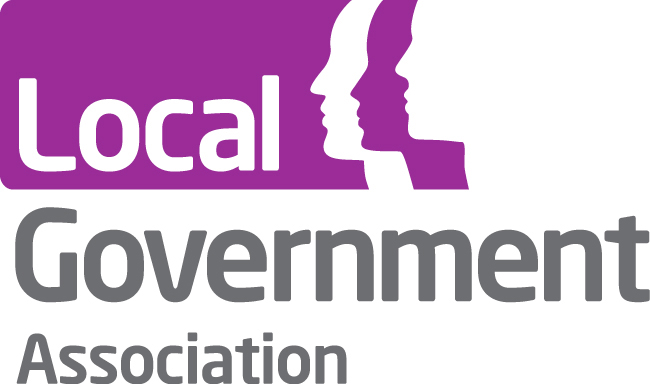 Date:Local authority:Submitted by: Case study title:Case study synopsis (100 words):The challenge:The solution:The impact (including cost savings/income generated if applicable):How is the new approach being sustained?:Lessons learned:Contact:Links to relevant documents: Please attach any imagery associated with your case study and send your completed template to webmaster@local.gov.uk. 